	ПриложениеОПЕРАТИВНЫЙ ЕЖЕДНЕВНЫЙ ПРОГНОЗвозникновения чрезвычайных ситуаций на территорииРоссийской Федерации на 05 октября 2023 г.ДАЛЬНЕВОСТОЧНЫЙ ФО	Прогноз опасных и неблагоприятных метеорологических условий Метеорологическая обстановкаНа западе Республики Саха (Якутия), снег, мокрый снег, метель. В Приморском крае, на юге Хабаровского, по северу Камчатского краев, Амурской области, по югу Сахалинской области, Еврейской АО сильный дождь, ливневой дождь, местами мокрый снег. На юге Курильских островов сильный дождь, ливневой дождь. В Республике Бурятия, Забайкальском крае ночью и утром местами туман. На севере Республики Саха (Якутия), в Приморском, Камчатском краях, на юге Хабаровского края, в Сахалинской, Амурской областях, Еврейской АО, на востоке Чукотского АО, на Курильских островах сильный ветер с порывами 15-20 м/с.1.2.Гидрологическая обстановка: В Приморском крае на большинстве рек края приостановился спад уровня воды, за сутки уровень воды не изменился. Все реки в берегах, уровни воды ниже отметок выхода воды на пойму на 1,4-3,0 м.В ближайшие двое суток на реках ожидаются разноплановые колебания уровня воды до 5 см. Выхода рек из берегов, неблагоприятных и опасных гидрологических явлений не прогнозируется.В Республике Бурятия на реках наблюдались небольшие колебания уровней воды. На р. Селенга у с. Усть-Кяхта наблюдается выход воды на пойму слоем 5 см.В Забайкальском крае на реках Аргунь у сел Новоцурухайтуй и Олоча, Шилка у с. Усть-Карск, Онон у сел Чиндант, Оловянная и Чирон уровни воды повысились на 1-6 см, на остальных реках края сохраняется спад.В Амурской области на Амуре и в нижнем течении р. Зея преобладают небольшие подъемы уровней воды, на остальных реках – преимущественно спад. Реки в основных берегах.В Еврейской АО на реках области преобладает спад уровня воды. Реки в основных берегах.В Хабаровском крае на Амуре преобладает спад уровня воды. Пойма затоплена на 0,7 м у с. Богородское, на 0,1 м – у г. Николаевск-на-Амуре.Подъемы уровней воды на 15-39 см/сутки наблюдаются на реках Тунгуска, Амгунь, Нимелен, Тумнин. Затоплена поймана на отдельных участках рек Тунгуска, Кур, Амгунь на глубину 0,3-0,6 м. Паводки проходят без угрозы хозяйственным объектам.В Сахалинской области на большинстве рек о. Сахалин наблюдались подъемы уровней воды до 38 см без выхода воды на пойму.В Камчатском крае на большинстве рек южной половины наблюдается подъем уровней дождевых паводков. Наибольший рост уровней воды отмечается на реках Усть-Большерецкого района до 38 см/сутки, на малых реках Соболевского района до 54 см/сутки, без разливов. На остальных реках края, в основном, преобладает спад уровней воды.В последующие сутки, в связи выпадением дождей от небольших до умеренных, подъем уровней воды дождевых паводков сохранится на отдельных реках южных районов края. Опасных гидрологических явлений не прогнозируется.В Республике Саха (Якутия) на реках преимущественно сохраняется понижение уровня воды на 1-25 см/сутки. Незначительный рост уровня воды отмечается на участке Лена Кюсюр – Хабарова, на участке р. Вилюй Сунтар – Сого-Хая, на р. Яна у гидропоста Батагай.На р. Анабар у гидропоста Саскылах Анабарского района на 6 суток позже нормы началось устойчивое ледообразование.На участке р. Оленек Тюмяти – Усть-Оленек в пределах Булунского района на 3-4 суток позже нормы отмечается установление устойчивых форм льда.В Магаданской области на реках преобладает спад уровня воды. На реках Талок и Омолон сохранятся забереги.В Чукотском АО на реках отмечаются слабые колебания уровня воды.Японское море, Татарский пролив высота волн 2-3.5м (5 баллов).Охотское море высота волн 1-2м (4 балла).Берингово море высота волн 3.5-6м (6 баллов).2. Прогноз ЧСПриродные и природно-техногенные ЧСПрогнозируется вероятность возникновения ЧС (происшествий), связанных с повреждением (обрывом) ЛЭП и линий связи, обрушением слабо укрепленных конструкций, падением деревьев на севере Республики Саха (Якутия), в Приморском, Камчатском краях, на юге Хабаровского края, в Сахалинской, Амурской областях, Еврейской АО, на востоке Чукотского АО, на Курильских островах (Источник ЧС – сильный порывистый ветер).Существует вероятность ЧС (происшествий), связанных с затруднением в движении автотранспорта, перекрытием трасс для движения и увеличением количества ДТП на автодорогах федерального, регионального и местного значения, а также в работе аэропортов и вертолетных площадок на западе Республики Саха (Якутия) (Источник ЧС – метель), в Республике Бурятия, Забайкальском крае (Источник ЧС – туман).Прогнозируется вероятность возникновения ЧС (происшествий) в акваториях Берингова, Японского морей, Татарского пролива, связанных с авариями и повреждениями на судах при нарушении правил судоходства в условиях осложненной синоптической обстановки. Возможны повреждения судов у причалов, береговых сооружений (Источник ЧС – волнение моря до 6 баллов).Существует риск возникновения ЧС (происшествий), связанных с подтоплением пониженных участков местности, низководных мостов, подмывом автомобильных и ж/д дорог в Хабаровском, Камчатском краях, Сахалинской области, в т.ч. Курильские острова (Источник ЧС – осадки на фоне высокой водности, высокие уровни воды, неисправность и замусоривание коллекторно-дренажных систем, кратковременные подъемы на малых реках).Сохраняется риск возникновения происшествий, связанных с затруднениями судоходства, в результате низких уровней воды на отдельных участках рек республик Бурятия, Саха (Якутия), Забайкальского края.На территории горных районов республик Бурятия, Саха (Якутия), Забайкальского, Хабаровского, Камчатского, Приморского краёв, Амурской, Сахалинской областей, Еврейской АО существует вероятность возникновения ЧС (происшествий), вызванных перекрытием автомобильных и железных дорог, нарушением работы транспорта, повреждением опор ЛЭП, повреждением зданий и сооружений, нарушением работы систем жизнеобеспечения населения (Источник ЧС – высокий уровень предшествующего увлажнения, оползни, сели, обвалы, антропогенная деятельность).Сохраняется вероятность возникновения единичных очагов ландшафтных пожаров, а также ухудшения лесопожарной обстановки на природных территориях отдельных районов республик Саха (Якутия), Бурятия, Забайкальского края, Амурской, Магаданской областей.2.2. Техногенные ЧС	Существует вероятность возникновения ЧС (происшествий) локального уровня, связанных с авариями в работе систем коммунального жизнеобеспечения, а также риск возникновения техногенных пожаров (в т. ч. взрывов бытового газа) на территории округа (Источник ЧС – износ оборудования, нарушение и несоблюдение производственно-технологических норм и правил эксплуатации газового оборудования).СИБИРСКИЙ ФОПрогноз опасных и неблагоприятных метеорологических условий Метеорологическая обстановкаНа севере Иркутской области дождь, мокрый снег. В Туруханском МР, на западе Эвенкийского МР сильный дождь, мокрый снег. На Таймыре сильный снег, мокрый снег, метель. На юге округа ночью и утром местами туман. В Туруханском, Эвенкийском МР сильный ветер с порывами 15-20 м/с, на Таймыре 20-25 м/с. 1.2.Гидрологическая обстановка: Рост уровня воды (на 23-39 см) наблюдается на р. Обm у с. Фоминское (Алтайский край), Енисее у с. Потапово, р. Нижняя Тунгуска у пгт Тура (Красноярский край). Сохраняется уровень воды ниже опасно низкой отметки на р. Обь (Новосибирской области), р. Томь (Томская область).Сохраняется уровень воды ниже неблагоприятно низкой отметки на реках Нижняя Тунгуска, Подкаменная Тунгуска, Енисей (Красноярский край), реках Бия, Обь (Алтайский край).Прогноз ЧСПриродные и природно-техногенные ЧСПрогнозируется вероятность возникновения ЧС (происшествий), связанных с повреждением (обрывом) ЛЭП и линий связи, обрушением слабо укрепленных конструкций, падением деревьев на территории Туруханского, Эвенкийского МР, на Таймыре (Источник ЧС – сильный порывистый ветер).Существует вероятность ЧС (происшествий), связанных с затруднением в движении автотранспорта, перекрытием трасс для движения и увеличением количества ДТП на автодорогах федерального, регионального и местного значения, а также в работе аэропортов и вертолетных площадок на юге округа (Источник ЧС – туман), на Таймыре (Источник ЧС – сильный снег, метель).Сохраняется риск возникновения происшествий, связанных с затруднениями судоходства в результате низких уровней воды на отдельных участках рек Алтайского, Красноярского краев, Новосибирской, Томской областей.На территории горных районов республик Алтай, Тыва, Хакасия, Красноярского края, Иркутской, Кемеровской областей существует вероятность возникновения ЧС (происшествий), вызванных перекрытием автомобильных и железных дорог, нарушением работы транспорта, повреждением опор ЛЭП, повреждением зданий и сооружений, нарушением работы систем жизнеобеспечения населения (Источник ЧС – высокий уровень предшествующего увлажнения, оползни, сели, обвалы, антропогенная деятельность).Сохраняется вероятность возникновения единичных очагов ландшафтных пожаров, а также ухудшения лесопожарной обстановки на природных территориях отдельных районов республик Тыва, Хакасия, Алтай, Алтайского, южных районов Красноярского краев, Иркутской, Омской, Новосибирской, Томской областей.2.2. Техногенные ЧС Существует вероятность возникновения чрезвычайных ситуаций (происшествий) локального уровня, связанных с авариями в работе систем коммунального жизнеобеспечения, а также риск возникновения техногенных пожаров (в т. ч. взрывов бытового газа) на территории округа (Источник ЧС – износ оборудования, нарушение и несоблюдение производственно-технологических норм и правил эксплуатации газового оборудования).УРАЛЬСКИЙ ФО1. Прогноз опасных и неблагоприятных метеорологических условийМетеорологическая обстановкаВ Ямало-Ненецком АО сильный дождь, мокрый снег. В Ханты-Мансийском АО дождь, мокрый снег. На всей территории округа ветер с порывами 12-17 м/с, в Ханты-Мансийском АО 18-23 м/с, в Ямало-Ненецком АО 20-25 м/с.1.2.Гидрологическая обстановкаСохраняется уровень воды ниже опасно низкой отметки на реке Казым (Ханты-Мансийский АО), на р. Обь, пр. Малая Обь (Ямало-Ненецкий АО).На р. Таз (Ямало-Ненецкий АО) местами затоплена пойма.2. Прогноз ЧС2.1. Природные и природно-техногенные ЧС  Прогнозируется вероятность возникновения ЧС (происшествий), связанных с повреждением (обрывом) ЛЭП и линий связи, обрушением слабо укрепленных конструкций, падением деревьев на территории округа (Источник ЧС – порывистый ветер, сильный и очень сильный порывистый ветер).Сохраняется риск возникновения происшествий, связанных с затруднениями судоходства, в результате низких уровней воды на отдельных участках рек Ямало-Ненецкого, Ханты-Мансийского АО.На территории Челябинской области существует вероятность возникновения ЧС (происшествий), связанных с перекрытием автомобильных и железных дорог, нарушением работы транспорта, повреждением опор ЛЭП, повреждением зданий и сооружений, нарушением работы систем жизнеобеспечения населения (Источник ЧС – высокий уровень предшествующего увлажнения, оползни, сели, обвалы, антропогенная деятельность).Сохраняется вероятность возникновения единичных очагов ландшафтных пожаров, а также ухудшения лесопожарной обстановки на природных территориях отдельных районов Свердловской, Курганской, Челябинской, Тюменской областей, южных районов Ханты-Мансийского АО.2.2. Техногенные ЧССуществует вероятность возникновения чрезвычайных ситуаций (происшествий), локального уровня, связанных с авариями в работе систем коммунального жизнеобеспечения, а также риск возникновения техногенных пожаров (в т. ч. взрывов бытового газа) на территории округа (Источник ЧС – износ оборудования, нарушение и несоблюдение производственно-технологических норм и правил эксплуатации газового оборудования).ПРИВОЛЖСКИЙ ФО1. Прогноз опасных и неблагоприятных метеорологических условийМетеорологическая обстановкаНа всей территории округа местами дождь. На юге округа ночью и утром местами туман. На всей территории округа ветер с порывами до 15 м/с. 1.2.Гидрологическая обстановкаСохраняется уровень воды ниже опасно низкой отметки на р. Белая, Уфа (Республика Башкортостан), на р. Вятка (Кировская область).На других водных объектах округа опасных и неблагоприятных гидрологических явлений не отмечается.2. Прогноз ЧС2.1. Природные и природно-техногенные ЧСПрогнозируется вероятность возникновения ЧС (происшествий), связанных с повреждением (обрывом) ЛЭП и линий связи, обрушением слабо укрепленных конструкций, падением деревьев на территории округа (Источник ЧС – порывистый ветер).Существует вероятность возникновения ЧС (происшествий), связанных с затруднением в движении транспорта, перекрытием трассы для движения и увеличением количества ДТП на автодорогах федерального, регионального, местного значения, в работе аэропортов и вертолетных площадок на юге округа (Источник ЧС – туман).Сохраняется риск возникновения происшествий, связанных с затруднениями судоходства, в результате низких уровней воды на отдельных участках рек Республики Башкортостан, Кировской области.Сохраняется вероятность возникновения единичных очагов ландшафтных пожаров, а также ухудшения лесопожарной обстановки на природных территориях отдельных районах республик Мордовия, Марий Эл, Татарстан, Башкортостан, Чувашской, Удмуртской республик, Пермского края, Кировской, Нижегородской, Пензенской, Ульяновской, Саратовской, Самарской, Оренбургской областей.2.2 Техногенные ЧС Существует вероятность возникновения чрезвычайных ситуаций (происшествий), локального уровня, связанных с авариями в работе систем коммунального жизнеобеспечения, а также риск возникновения техногенных пожаров (в т. ч. взрывов бытового газа) на территории округа (Источник ЧС – износ оборудования, нарушение и несоблюдение производственно-технологических норм и правил эксплуатации газового оборудования).ЮЖНЫЙ ФОПрогноз опасных и неблагоприятных метеорологических условийМетеорологическая обстановка	На юге Краснодарского края сильный дождь, ливневой дождь, местами гроза. На территории округа ночью и утром местами туман. При грозе сильный ветер с порывами 15-20м/с.  	 1.2. Гидрологическая обстановка	В течение суток 05-06 октября в дельте р. Волги у н.п. Зеленга (Астраханская область) уровень воды сохранится низким - в пределах неблагоприятной отметки. Черное море высота волн 0.5-1м (3 балла).Азовское море и Керченский пролив высота волн 0.5-1м (3 балла).2. Прогноз ЧС2.1. Природные и природно-техногенные ЧСПрогнозируется вероятность возникновения ЧС (происшествий), связанных с повреждением (обрывом) ЛЭП и линий связи, обрушением слабо укрепленных конструкций, падением деревьев на юге Краснодарского края (Источник ЧС – сильный порывистый ветер).Существует вероятность поражения объектов электроэнергетики (трансформаторных подстанций, электрических систем и др.), хранилищ ГСМ, а также других объектов, не оборудованных молниезащитой (громоотводом), разрядами атмосферного электричества (молниями) на юге Краснодарского края (Источник ЧС – гроза).Существует вероятность возникновения ЧС (происшествий), связанных с затруднением в движении транспорта, перекрытием трассы для движения и увеличением количества ДТП на автодорогах федерального, регионального, местного значения, в работе аэропортов и вертолетных площадок на территории округа (Источник ЧС – туман).Существует риск возникновения ЧС (происшествий), связанных с подтоплением пониженных участков местности, низководных мостов, подмывом автомобильных и ж/д дорог на юге Краснодарского края (Источник ЧС – осадки на фоне высокой водности, высокие уровни воды, неисправность и замусоривание коллекторно-дренажных систем, кратковременные подъемы на малых реках).На территории горных районов Республики Крым, г. Севастополь, Краснодарского края существует вероятность возникновения ЧС (происшествий), связанных с перекрытием автомобильных и железных дорог, нарушением работы транспорта, повреждением опор ЛЭП, повреждением зданий и сооружений, нарушением работы систем жизнеобеспечения (Источник ЧС – оползни, обвалы, сели, провалы грунта, антропогенная деятельность).Сохраняется вероятность возникновения единичных очагов ландшафтных пожаров, а также ухудшения лесопожарной обстановки на природных территориях отдельных районов республики Адыгея, Крым, Калмыкия, Краснодарского края, Астраханской, Волгоградской, Ростовской областей.2.2. Техногенные ЧС 	Существует вероятность возникновения чрезвычайных ситуаций (происшествий) локального уровня, связанных с авариями в работе систем коммунального жизнеобеспечения, а также риск возникновения техногенных пожаров (в т. ч. взрывов бытового газа) на территории округа (Источник ЧС – износ оборудования, нарушение и несоблюдение производственно-технологических норм и правил эксплуатации газового оборудования). ДОНЕЦКАЯ НАРОДНАЯ РЕСПУБЛИКА1. Прогноз опасных и неблагоприятных метеорологических условийНа территории Республики ночью и утром местами туман. 2. Прогноз ЧС2.1. Природные и природно-техногенные ЧС Существует вероятность возникновения ЧС (происшествий), связанных с затруднением в движении транспорта, перекрытием трассы для движения и увеличением количества ДТП на автодорогах федерального, регионального, местного значения, в работе вертолетных площадок на территории Республики (Источник ЧС – туман).Сохраняется вероятность выявления термических аномалий, а также ухудшения лесопожарной обстановки на природных территориях отдельных районов Республики.2.2. Техногенные ЧССуществует вероятность возникновения чрезвычайных ситуаций (происшествий) локального уровня, связанных с авариями в работе систем коммунального жизнеобеспечения, а также риск возникновения техногенных пожаров (в т. ч. взрывов бытового газа) на территории Республики (Источник ЧС – износ оборудования, нарушение и несоблюдение производственно-технологических норм и правил эксплуатации газового оборудования).ЛУГАНСКАЯ НАРОДНАЯ РЕСПУБЛИКА1. Прогноз опасных и неблагоприятных метеорологических условийНа территории Республики ночью и утром местами туман. 2. Прогноз ЧС2.1. Природные и природно-техногенные ЧС Существует вероятность возникновения ЧС (происшествий), связанных с затруднением в движении транспорта, перекрытием трассы для движения и увеличением количества ДТП на автодорогах федерального, регионального, местного значения, в работе вертолетных площадок на территории Республики (Источник ЧС – туман).Сохраняется вероятность выявления термических аномалий, а также ухудшения лесопожарной обстановки на природных территориях отдельных районов Республики.2.2. Техногенные ЧССуществует вероятность возникновения чрезвычайных ситуаций (происшествий) локального уровня, связанных с авариями в работе систем коммунального жизнеобеспечения, а также риск возникновения техногенных пожаров (в т. ч. взрывов бытового газа) на территории Республики (Источник ЧС – износ оборудования, нарушение и несоблюдение производственно-технологических норм и правил эксплуатации газового оборудования).ЗАПОРОЖСКАЯ ОБЛАСТЬ1. Прогноз опасных и неблагоприятных метеорологических условийНа территории области ночью и утром местами туман. 2. Прогноз ЧС2.1. Природные и природно-техногенные ЧС Существует вероятность возникновения ЧС (происшествий), связанных с затруднением в движении транспорта, перекрытием трассы для движения и увеличением количества ДТП на автодорогах федерального, регионального, местного значения, в работе вертолетных площадок на территории области (Источник ЧС – туман).Сохраняется вероятность выявления термических аномалий, а также ухудшения лесопожарной обстановки на природных территориях отдельных районов области.2.2. Техногенные ЧССуществует вероятность возникновения чрезвычайных ситуаций (происшествий) локального уровня, связанных с авариями в работе систем коммунального жизнеобеспечения, а также риск возникновения техногенных пожаров (в т. ч. взрывов бытового газа) на территории области (Источник ЧС – износ оборудования, нарушение и несоблюдение производственно-технологических норм и правил эксплуатации газового оборудования).ХЕРСОНСКАЯ ОБЛАСТЬ1. Прогноз опасных и неблагоприятных метеорологических условийНа территории области ночью и утром местами туман. 2. Прогноз ЧС2.1. Природные и природно-техногенные ЧС Существует вероятность возникновения ЧС (происшествий), связанных с затруднением в движении транспорта, перекрытием трассы для движения и увеличением количества ДТП на автодорогах федерального, регионального, местного значения, в работе вертолетных площадок на территории области (Источник ЧС – туман).Сохраняется вероятность выявления термических аномалий, а также ухудшения лесопожарной обстановки на природных территориях отдельных районов области.2.2. Техногенные ЧСПрогнозируется вероятность возникновения чрезвычайных ситуаций 
локального уровня, связанных с авариями в работе систем коммунального жизнеобеспечения, а также риск возникновения техногенных пожаров (в т. ч. взрывов бытового газа) на территории области (Источник ЧС – износ оборудования, нарушение и несоблюдение производственно-технологических норм и правил эксплуатации газового оборудования).СЕВЕРО-КАВКАЗСКИЙ ФО	1. Прогноз опасных и неблагоприятных метеорологических условий1.1 Метеорологическая обстановкаНа всей территории округа, кроме Ставропольского края, дождь, ливневой дождь, местами гроза. На территории округа ночью и утром местами туман. Ветер при грозе с порывами 15-20 м/с.1.2.Гидрологическая обстановкаСохраняется уровень воды ниже опасно низкой отметки на р. Самур (Республика Дагестан).Каспийское море: высота волн 0.5-1м (3 балла).2. Прогноз ЧС2.1. Природные и природно-техногенные ЧСПрогнозируется вероятность возникновения ЧС (происшествий), связанных с повреждением (обрывом) ЛЭП и линий связи, обрушением слабо укрепленных конструкций, падением деревьев на всей территории округа, кроме Ставропольского края (Источник ЧС – сильный порывистый ветер).Существует вероятность поражения объектов электроэнергетики (трансформаторных подстанций, электрических систем и др.), хранилищ ГСМ, а также других объектов, не оборудованных молниезащитой (громоотводом), разрядами атмосферного электричества (молниями) на всей территории округа, кроме Ставропольского края (Источник ЧС – гроза).Существует вероятность возникновения ЧС (происшествий), связанных с затруднением в движении транспорта, перекрытием трассы для движения и увеличением количества ДТП на автодорогах федерального, регионального, местного значения, в работе аэропортов и вертолетных площадок на территории округа (Источник ЧС – туман).На территории горных районов Кабардино-Балкарской, Карачаево-Черкесской республик, Республики Северная Осетия-Алания существует вероятность возникновения ЧС (происшествий), связанных с перекрытием автомобильных и железных дорог, нарушением работы транспорта, повреждением опор ЛЭП, повреждением зданий и сооружений, нарушением работы систем жизнеобеспечения (Источник ЧС – высокий уровень предшествующего увлажнения, оползни, сели, обвалы, антропогенная деятельность).Сохраняется вероятность возникновения единичных очагов ландшафтных пожаров, а также ухудшения лесопожарной обстановки на природных территориях отдельных районов северных районов Республики Дагестан, Ставропольского края.2.2. Техногенные ЧС 		Существует вероятность возникновения чрезвычайных ситуаций (происшествий) локального уровня, связанных с авариями в работе систем коммунального жизнеобеспечения, а также риск возникновения техногенных пожаров (в т. ч. взрывов бытового газа) на территории округа (Источник ЧС – износ оборудования, нарушение и несоблюдение производственно-технологических норм и правил эксплуатации газового оборудования).СЕВЕРО-ЗАПАДНЫЙ ФО1. Прогноз опасных и неблагоприятных метеорологических условийМетеорологическая обстановкаПо всей территории округа дождь, по северу местами мокрый снег. В Республике Коми, Архангельской области, Ненецком АО сильный дождь, ливневой дождь, мокрый снег. В Калининградской области сильный дождь, ливневой дождь, местами гроза. На всей территории округа ветер с порывами 12-17 м/с, в Республике Коми, Архангельской, Вологодской областях, Ненецком АО 18-23 м/с. 1.2.Гидрологическая обстановка	Рост уровня воды (на 23-39 см) наблюдается на р. Уса (Республика Коми).Сохраняется уровень воды ниже опасно низкой отметки на р. Вычегда, Печора, Уса (Республика Коми),  р. Волхов (Новгородская область).Баренцево море высота волн 1-2м (4 балла).Белое море высота волн 1-2м (4 балла).Балтийское море высота волн 1-2м (4 балла).2. Прогноз ЧС2.1. Природные и природно-техногенные ЧСПрогнозируется вероятность возникновения ЧС (происшествий), связанных с повреждением (обрывом) ЛЭП и линий связи, обрушением слабо укрепленных конструкций, падением деревьев на всей территории округа (Источник ЧС – порывистый ветер).Существует вероятность поражения объектов электроэнергетики (трансформаторных подстанций, электрических систем и др.), хранилищ ГСМ, а также других объектов, не оборудованных молниезащитой (громоотводом), разрядами атмосферного электричества (молниями) на территории Калининградской области (Источник ЧС – гроза).Сохраняется риск возникновения происшествий, связанных с затруднениями судоходства, в результате низких уровней воды на отдельных участках рек Республики Коми, Новгородской области.На территории Мурманской области существует вероятность возникновения ЧС (происшествий), связанных с перекрытием автомобильных и железных дорог, нарушением работы транспорта, повреждением опор ЛЭП, повреждением зданий и сооружений, нарушением работы систем жизнеобеспечения (Источник ЧС – высокий уровень предшествующего увлажнения, оползни, сели, обвалы, антропогенная деятельность).2.2. Техногенные ЧС	Существует вероятность возникновения чрезвычайных ситуаций локального уровня, связанных с авариями в работе систем коммунального жизнеобеспечения, а также риск возникновения техногенных пожаров (в т. ч. взрывов бытового газа) на территории округа (Источник ЧС – износ оборудования, нарушение и несоблюдение производственно-технологических норм и правил эксплуатации газового оборудования).ЦЕНТРАЛЬНЫЙ ФО1. Прогноз опасных и неблагоприятных метеорологических условийМетеорологическая обстановкаНа севере округа дождь, ливневой дождь. По западу Тверской области, в Смоленской области сильный дождь, ливневой дождь. На всей территории округа ветер с порывами до 15 м/с. 1.2.Гидрологическая обстановкаНа водных объектах округа опасных и неблагоприятных гидрологических явлений не отмечается.2. Прогноз ЧС	2.1. Природные и природно-техногенные ЧСПрогнозируется вероятность возникновения ЧС (происшествий), связанных с повреждением (обрывом) ЛЭП и линий связи, обрушением слабо укрепленных конструкций, падением деревьев на всей территории округа (Источник ЧС –порывистый ветер).Сохраняется вероятность возникновения единичных очагов ландшафтных пожаров, а также ухудшения лесопожарной обстановки на природных территориях отдельных районов Ярославской, Костромской, Тверской, Смоленской, Московской, Ивановской, Владимирской, Рязанской, Калужской, Брянской, Орловской, Тульской, Липецкой, Тамбовской, Воронежской, Белгородской, Курской областей. 2.2. Техногенные ЧССуществует вероятность возникновения чрезвычайных ситуаций (происшествий) локального уровня, связанных с авариями в работе систем коммунального жизнеобеспечения, а также риск возникновения техногенных пожаров (в т. ч. взрывов бытового газа) на территории округа (Источник ЧС – износ оборудования, нарушение и несоблюдение производственно-технологических норм и правил эксплуатации газового оборудования).г. МОСКВА1. Прогноз опасных и неблагоприятных метеорологических условийОблачно с прояснениями. Ночью местами кратковременный дождь, температура в Москве 8...10°С. Днем местами небольшой дождь, температура в Москве 13...15°С. Ветер юго-западный 6-11 м/с, ночью местами с порывами до 15 м/с.2. Прогноз ЧС2.1. Природные и природно-техногенные ЧСПрогнозируется вероятность возникновения ЧС (происшествий), связанных с повреждением (обрывом) ЛЭП и линий связи, обрушением слабо укрепленных конструкций, падением деревьев на всей территории города (Источник ЧС – порывистый ветер).2.2. Техногенные ЧСПрогнозируется вероятность возникновения чрезвычайных ситуаций  локального уровня, связанных с авариями в работе систем коммунального жизнеобеспечения, а также риск возникновения техногенных пожаров (в т. ч. взрывов бытового газа) на территории города (Источник ЧС – износ оборудования, нарушение и несоблюдение производственно-технологических норм и правил эксплуатации газового оборудования).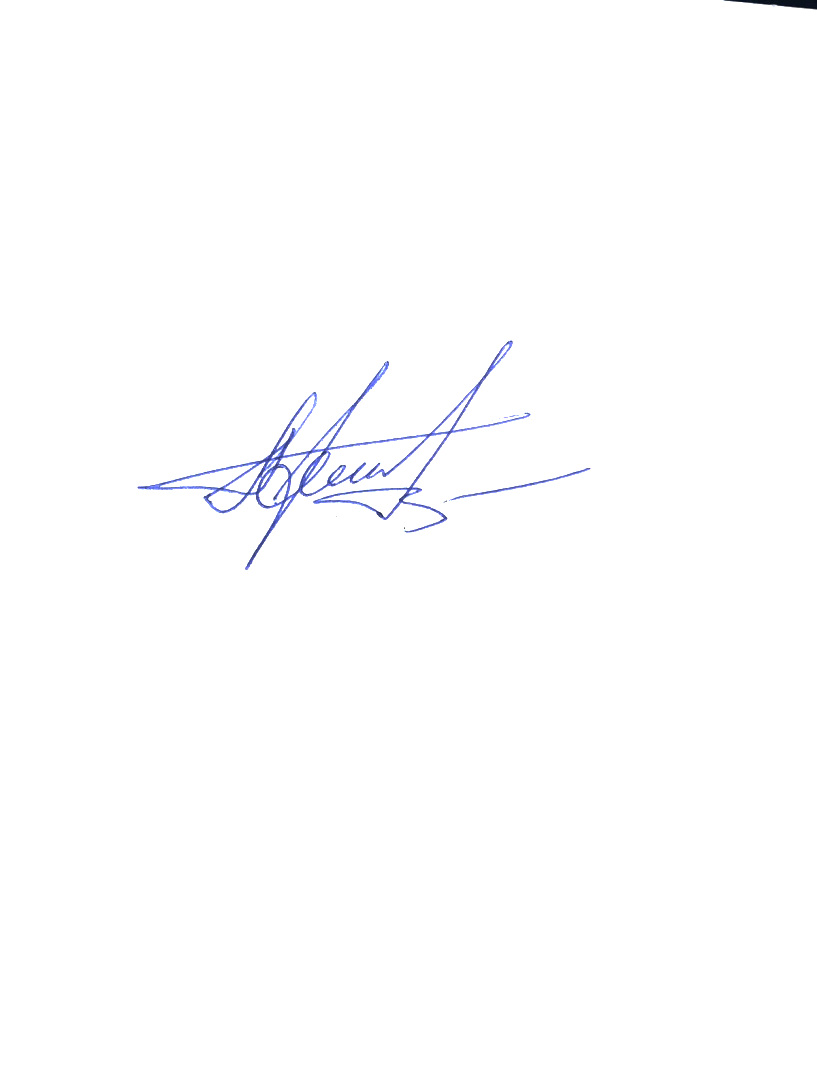 ВрИО начальника 5 НИЦ                                                                          А.Н. Гордиенко04 октября 2023Исп. Шароватов А.А.8 (495) 983 65 48, доб. 43-46